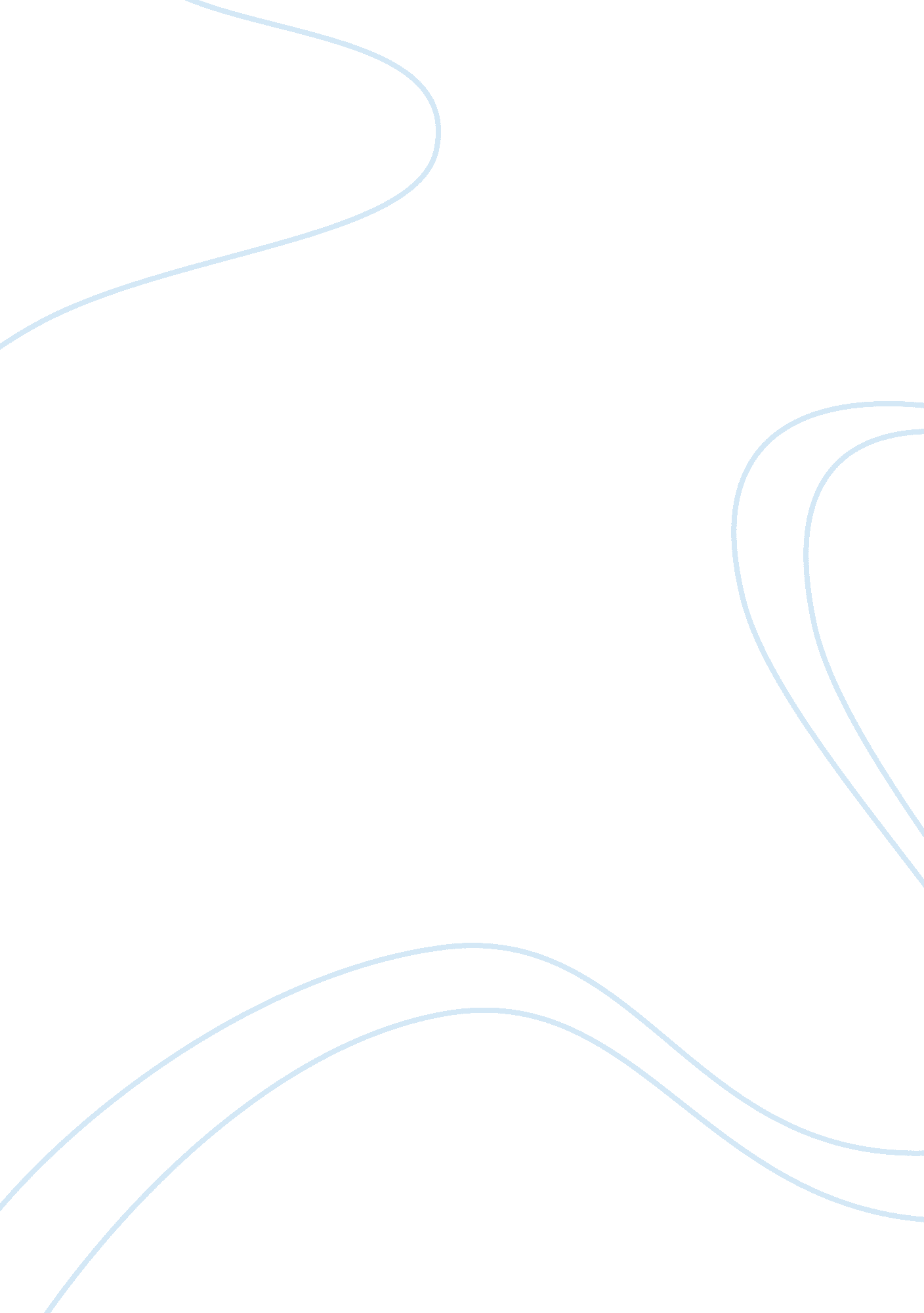 Success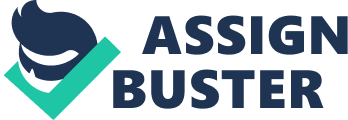 WAT or Written ability Test has also become a tool to test MBA aspirant on assessing overall communication and personality so it is also equally important and crucial component of MBA selection process. This article on " Failures are stepping stones to success “ will boost your confidence to be successful in Written Ability Test : Some of the most successful people in the world have attributed their success to either failure or the fear of failure. Some great people have often shared that it was the fear of failure that kept them winning. However, even greater heights were achieved by those people who treated their failure as a stepping stone to success. One can say without batting an eyelid that the greatest success stories are of those who once failed miserably but who stood up and fought the battle owing to their courage. What is so humbling about failure that it changes people into better persons? What is so inspiring about failure which incites people to change their story of loss into their story of achievement? Most people are afraid of failure. They do not want to taste the bitter feeling that comes with failure. However, when a person has already failed, he comes face to face with his fears and whether or not he wants to fight them; he is compelled to do so. Failure takes away our biggest fears from us and in turn, gives us the fearless spirit which is most required to be successful. Steve Jobs, the founder of Apple, had to go through the worst phase of his life before he could taste the best. He was fired from the company he started. During one of his lectures, Jobs said, “ I didn't see it then, but it turned out that getting fired from Apple was the best thing that could have ever happened to me. The heaviness of being successful was replaced by the lightness of being a beginner again, less sure about everything. It freed me to enter one of the most creative periods of my life.” Success also brings along with itself a lot of expectations. Often, people feel over shadowed by these expectations. A failure provides them a chance to release the burden and start all over again. If a person desires to succeed, the only mantra is – try and try, till you succeed. If you wish to be successful, work as hard as you can. And if you wish to be greatly successful, stand up every time you fall and stand up with greater energy, stronger motivation and unflinching spirit. 